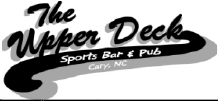 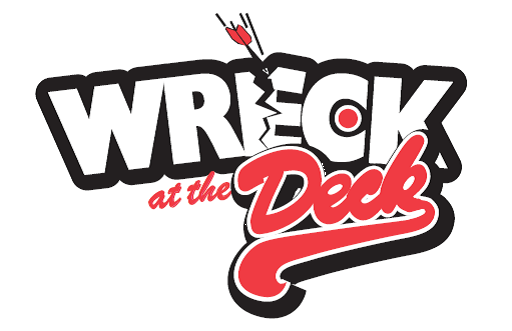 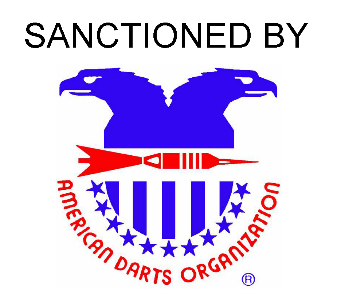 This is a NON-Smoking Event* - Posted Times reflect signup deadline, with matches starting 15 minutes later					** - Includes $2 ADO surcharge                                NO OUTSIDE BEVERAGES OR FOOD ALLOWED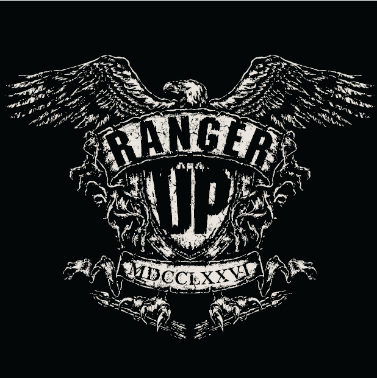         Location:  The Upper Deck 329 N. Harrison Ave, Cary, NC 27513			   Procedes to Benefit:                     Host: Carolina Dart Association and The Upper Deck         Contact:  Barbara Cotton 919-210-0020	         Email:bjcotton69@hotmail.com for tournament information	       Warning: Darts is an adult sport. It is dangerous for children to play darts           without adult supervision. Please use your discretion.       Disclaimer-Amateur Status: The host association and/or the ADO assumes         no responsibility for any adverse effects which dart awards may have on the amateur         status of any youth participant. Check local regulations.